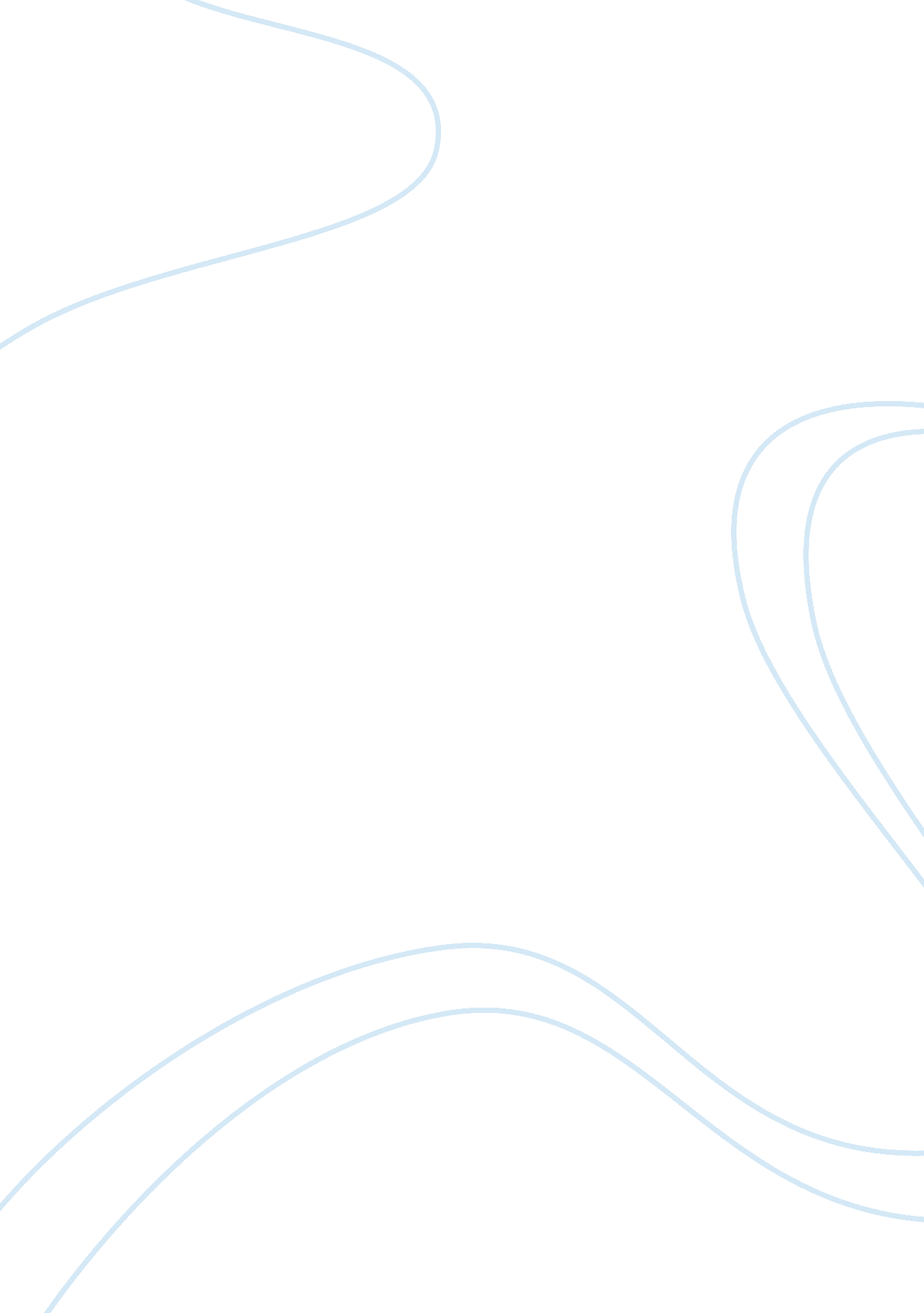 Communication change challengeLinguistics, English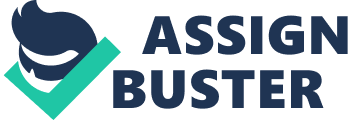 ﻿Communication Change Challenge 
The challenge I have in communicating with friends, strangers, and even family members is that I cannot deny anything asked or demanded by anyone. This has been a great challenge on my side as I agree even in some situations where I am not able to accomplish or handle what is demanded. When communicating with different people I cannot confront or ask questions even when they are telling false information. I chose this goal such that I can improve my interpersonal communications skills and avoid taking responsibilities that I am not able to accomplish. 
i. I can't confront my colleagues in case of false statements. 
ii. I can't accuse my parents in any wrong they do. 
iii. I can't deny any assistance requested by someone. 
iv. I can't answer the questions asked directly in a meeting or in public. 
v. I can't stay comfortable when tasks are incomplete. 
When my colleagues make false statements, I cannot confront or argue with them about the issue. This is because I feel that I have undermined their expression and I leave this for them to decide. I would like to improve on this as it can cause many problems, which I would avoid if I could correct their statements (Singhal & Rogers 2012, p. 43). When my parents, do anything that is not normal, I cannot correct or question them on the issue. This is because they are older that I feel disrespectful when I correct or question them on their allegations. When friends or family members ask for assistance in the form of advice or money, I cannot deny the assistance. This is because I have been staying with them as friends and family members and I have been assisting them in case of any problem. When I try to deny their assistance, I feel that they are traumatized and uncomfortable as family members and friends. 
When I am answering questions in public or meetings, I do not go direct to the point without explanation. This is because I feel that the audiences are not satisfied without elaboration of the points. Through explanation, the audience will feel free and comfortable to ask any question in the course of the discussion. I feel uncomfortable in the family or the field when some tasks are pending or incomplete. This makes me not to concentrate in anything else as I feel that I have a weakness somewhere due to incomplete tasks or duties. 
i) I won't deny any assistance requested by someone. 
ii) I won't answer the questions asked directly in a meeting or in public. 
I won't deny any assistance requested by someone. This shows that I am in a position to deny the assistance, but due to my willingness to assist, I cannot deny the assistance (Singhal & Rogers 2012, p. 88). As I am used to a life of assisting other people I will be comfortable when others are suffering yet I am able and willing to assist them. This is the motive, which makes me not to deny any assistance requested by different people even when I am not able to help, I will try. The statement, I won't answer the questions asked directly, does not show that I am not able to answer without explaining. This is because I feel comfortable and satisfied when answering questions with a brief explanation. In addition, it is through my willingness to elaborate the answer such that the audience can be satisfied. 
i) I don't know how to confront my colleagues in case of false statements. 
ii) I don't know how to stay comfortable when tasks are incomplete. 
In the first statement, it shows that I cannot confront them because I am not used to doing it or I have never done it before. It will be difficult for me to do something strange to my colleagues. It is better if it is something that I am used to as will be comfortable when doing it to others. The second statement shows that I will not be comfortable without accomplishing my duties or tasks. This is because when I am doing anything I make sure that I accomplish it on time. For example, when I am doing an assignment and I leave it incomplete, I will not be comfortable. This is because I am not used to leaving tasks in suspense. 
I did not choose the statement I can't accuse my parents in any wrong they do in the I don't know how to. This is because the statement is about something that I cannot do. I will not face the parent in any situation, as that is not good (Singhal & Rogers 2012, p. 54). It is better to use other people of his/her age mate. The statement does not fit as I will not and I will never do it. That is why it fits in the I can't as I can't means something that you cannot do. The statement, which fits this communication behavior, is “ I don't know how to confront my colleague in case of false statements.” 
Work Cited 
Singhal, A., & Rogers, E. M. (2012). Entertainment-education: A communication strategy for social change. Routledge. 